T.CSeyitgazi KaymakamlığıSeyitgazi Halk Eğitimi Merkezi Müdürlüğü2019-2023 Stratejik Planı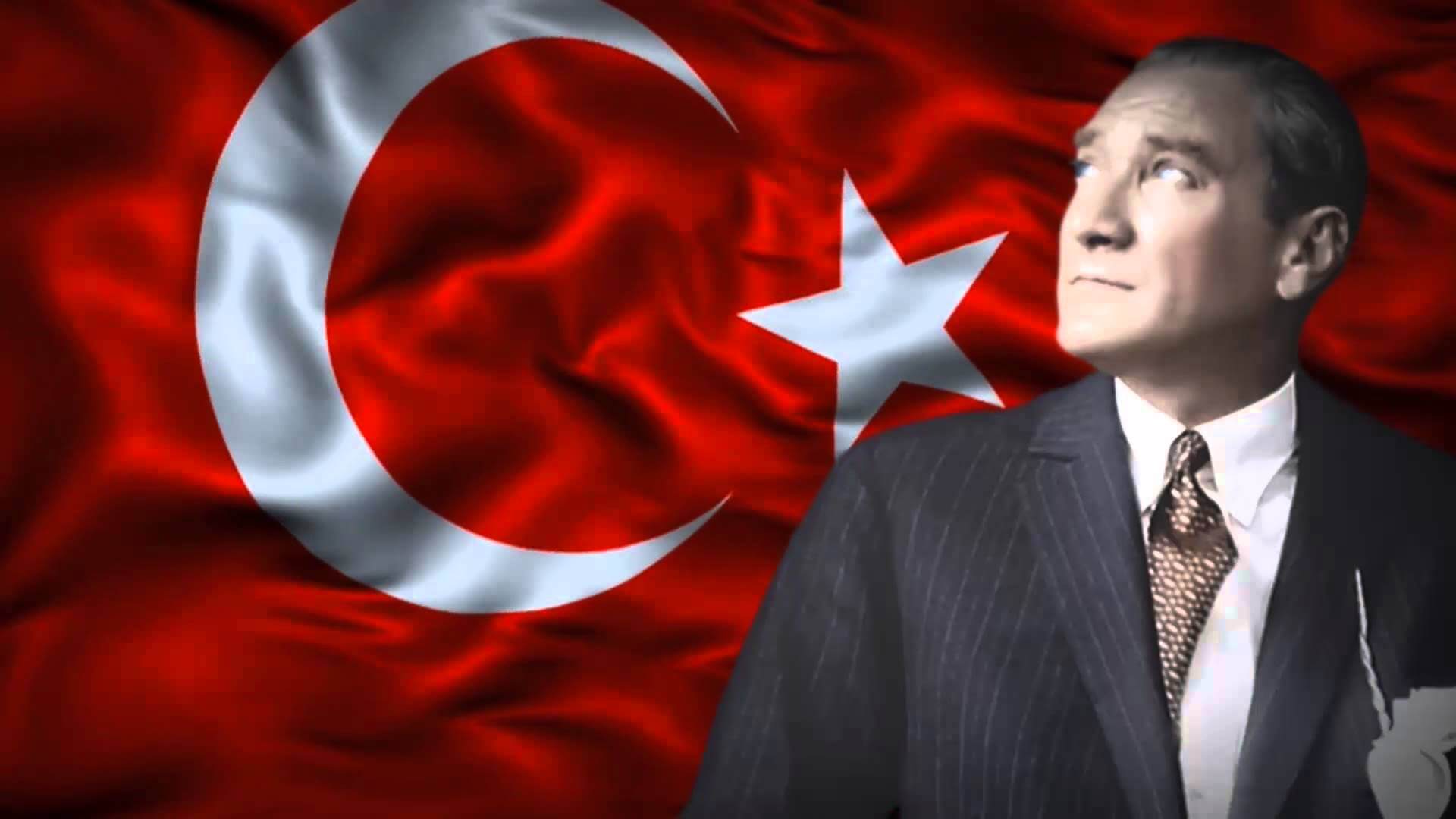 “Milli Eğitim'in gayesi; memlekete ahlâklı, karakterli, cumhuriyetçi, inkılâpçı, olumlu, atılgan, başladığı işleri başarabilecek kabiliyette, dürüst, düşünceli, iradeli, hayatta rastlayacağı engelleri aşmaya kudretli, karakter sahibi genç yetiştirmektir. Bunun için de öğretim programları ve sistemleri ona göre düzenlenmelidir. (1923)”   	 Mustafa Kemal ATATÜRK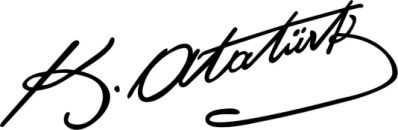 SunuşBu stratejik planı oluşturma ve yayınlamadaki amacımız, mevcut konumumuzu anlamak  ve daha büyük daha yüksek başarılara ilerleme yolculuğumuza rehber olmasıdır. Bu stratejik plan sayesinde hem bizim yapacağımız çalışmalara ışık tutacak hem de bizimle ortaklık kurmak isteyenlere fikir verecektir.Halk eğitim merkezi olarak çabalarımızı, enerjimizi hangi alanlara odaklayacağımıza toplumsal ve küresel eğilimler ışığında, kendi ifadelerimiz, yetkinliklerimiz ve gücümüz ölçüsünde karar verdik. Bu planda nerede en net kendimizi ifade edebileceğimizi, en büyük etkiyi hangi alanlarda yaratabileceğimizi ve farklılığımızı nasıl ortaya koyabileceğimizi belirttik. Biz merkezimizde en üst seviyede kişiye ulaşmaya, özellikle mesleki olarak kişileri geliştirmeye önem vereceğimizi ve dezavantajlı grupların eğitimine önem vereceğimizi söylemeliyiz.  Merkezimizde etkili bilim, kaliteli öğretim ve toplumsal katkısı yüksek yenilik konusunda hep birlikte geleceğe dair sorumluluk almaya kararlıyız. Kapsayıcı misyonumuz çerçevesinde bilimsel üretimi ile insanlığın gelişimine katkı sağlayan, öğrencilerinin kendilerini tanımladıkları ve yaratıcılıklarını geliştirdikleri bir ortam olma özelliğini kurumsallaştırarak ilk önce ulusal ve devamında global  bir marka haline gelmeyi hedeflemekteyiz. Bu planla biz kendini sürekli yenileyen özelliğini vurgulamasının yanında tutarlı duruşunu da sergiliyor. ben bu duygu ve düşüncelerle stratejik planımızın hayırlı olmasını diliyor çalışmada emeği geçen herkese teşekkür ediyorum.Yalçın Altan ÖZKAN        									  Kurum MüdürüTablolarTablo 1: Stratejik Plan Üst Kurulu ve Stratejik Ekip Bilgileri	9Tablo 2: Okul Künyesi	12Tablo 3: Çalışan Bilgileri Tablosu	12Tablo 4: Okul Yerleşkesine İlişkin Bilgiler	13Tablo 5: Öğrenci Sayıları	Hata! Yer işareti tanımlanmamış.Tablo 6: Teknolojik Kaynaklar Tablosu	15Tablo 7: Gelir/Gider Bilgisi tablosu	15Tablo 8: 2019-2023 Stratejik Planı Faaliyet/Proje Maliyetlendirme Tablosu	34ŞekillerŞekil 1: Öğrencilerin Ulaşılabilirlik Düzeyi	17Şekil 2: Katılımcı Karar Alma Seviyesi	18Şekil 3: Velilerin Ulaşabilme Seviyesi	Hata! Yer işareti tanımlanmamış.I. BÖLÜM Giriş ve Plan Hazırlık SüreciGİRİŞ 5018 Sayılı Kamu Mali Yönetimi ve Kontrol Kanunu ile kamu kaynaklarının daha etkili ve verimli bir şekilde kullanılması, hesap verebilir ve saydam bir yönetim anlayışının oluşması hedeflenmektedir.2019-2023 dönemi stratejik planının hazırlanması sürecinin temel aşamaları; kurul ve ekiplerin oluşturulması, çalışma takviminin hazırlanması, uygulanacak yöntemlerin ve yapılacak çalışmaların belirlenmesi şeklindedir.PLAN HAZIRLIK SÜRECİOkulumuzun 2019-2023 dönemlerini kapsayan stratejik plan hazırlık aşaması, üst kurul ve stratejik plan ekibinin oluşturulması ile başlamıştır. Ekip üyeleri bir araya gelerek çalışma takvimini oluşturulmuş, görev dağılımı yapılmıştır. Okulun 2015-2019 Stratejik Planda yer alan amaçlar, hedefler, göstergeler ve faaliyetler incelenmiş ve değerlendirilmiştir. Eğitim Vizyonu 2023, mevzuat, üst politika belgeleri, paydaş, PESTLE, GZFT ve kuruluş içi analizlerinden elde edilen veriler ışığında eğitim ve öğretim sistemine ilişkin sorun ve gelişim alanları ile eğitime ilişkin öneriler tespit edilmiştir.Planlama sürecine aktif katılımını sağlamak üzere paydaş anketi, toplantı ve görüşmeler yapılmıştır. Geleceğe yönelim bölümüne geçilerek okulumuzun amaç, hedef, gösterge ve eylemleri belirlenmiştir. Çalışmaları yürüten ekip ve kurul bilgileri altta verilmiştir.Stratejik Plan Üst KuruluTablo 1: Stratejik Plan Üst Kurulu ve Stratejik Ekip BilgileriII. BÖLÜMDurum Analizi DURUM ANALİZİDurum analizi bölümünde okulumuzun mevcut durumu ortaya konularak neredeyiz sorusuna yanıt bulunmaya çalışılmıştır. Bu kapsamda okulumuzun kısa tanıtımı, okul künyesi ve temel istatistikleri, paydaş analizi ve görüşleri ile okulumuzun Güçlü Zayıf Fırsat ve Tehditlerinin (GZFT) ele alındığı analize yer verilmiştir.Okulun Kısa Tanıtımı Seyitgazi çok eski bir yerleşim merkezidir. İl yerleşmelerin M.Ö. 4 bin yılına kadar uzandığı bölge halen başta Frigya uygarlığı olmak üzere İlkçağ Anadolu Uygarlıklarından önemli izler taşımaktadır. Seyitgazi Nacolea adı ile Roma Bizans döneminde önemli bir stratejik merkez haline gelmiştir ve bir dönem metro polis büyükşehir unvanı almıştır. Şehir 1083-1084 tarihinde Selçuklu boyları tarafından fethedilmiştir. 1207-1208 yıllarında Seyit Battal Gazi’ nin türbesinin yapılmasından sona şehir Seyitgazi olarak anılmaya başlanmıştır. Şehrin Osmanlı döneminde önemi daha da artarak İstanbul-Bağdat-Hicaz yolu üzerindeki başlıca konaklama yerlerinden biri olmuş ancak yavaş yavaş eski önemini kaybetmiştir. Şehirde çok sayıda özellikle Frig döneminden kalma tarihi eser mevcuttur. Kurumumuzun tarihi Seyitgazi ilçesinde yaşayanların verdiği bilgiye göre 1955’li yıllara kadar gitmektedir. Yeni binamız 2016 yılında hizmete girmiş olup 14 derslikli bir binadır. Hali hazırda merkezde ve diğer mahallelerimizde 17 kurs devam etmekte olup el sanatları kursları ve meslek edindirme gibi kurslarla Seyitgazi halkına hizmet vermektedir.Okulun Mevcut Durumu: Temel İstatistiklerBu bölümde, okulumuzun temel istatistiksel verileri yer almaktadır.Okul KünyesiOkulumuzun temel girdilerine ilişkin bilgiler altta yer alan okul künyesine ilişkin tabloda yer almaktadır.Tablo 2: Okul KünyesiÇalışan BilgileriOkulumuzun çalışanlarına ilişkin bilgiler altta yer alan tabloda belirtilmiştir.Tablo 3: Çalışan Bilgileri TablosuOkulumuz Bina ve Alanları	Okulumuzun binası ile açık ve kapalı alanlarına ilişkin temel bilgiler Tablo 4’de yer almaktadır.Tablo 4: Okul Yerleşkesine İlişkin BilgilerDonanım ve Teknolojik KaynaklarımızTeknolojik kaynaklar başta olmak üzere okulumuzda bulunan çalışır durumdaki donanım malzemelerine ilişkin bilgilere tabloda yer verilmiştir.Tablo 5: Teknolojik Kaynaklar TablosuGelir ve Gider BilgisiOkulumuzun genel bütçe ödenekleri, okul aile birliği gelirleri ve diğer katkılarda dâhil olmak üzere gelir ve giderlerine ilişkin son iki yıl gerçekleşme bilgileri alttaki tabloda verilmiştir.Tablo 6: Gelir/Gider Bilgisi tablosuPaydaş AnaliziKurumumuzun temel paydaşları öğrenci, veli ve öğretmen olmakla birlikte eğitimin dışsal etkisi nedeniyle okul çevresinde etkileşim içinde olunan geniş bir paydaş kitlesi bulunmaktadır. Paydaşlarımızın görüşleri anket, toplantı, dilek ve istek kutuları, elektronik ortamda iletilen önerilerde dâhil olmak üzere çeşitli yöntemlerle sürekli olarak alınmaktadır.Paydaş anketlerine ilişkin ortaya çıkan temel sonuçlara altta yer verilmiştir : Öğrenci Anketi Sonuçları:Okulumuzda toplam 56 kursiyerden. Örneklem seçim yöntemine göre seçilmiş toplam 20 kursiyere uygulanan anket sonuçları aşağıda yer almaktadır.Şekil 1: Kursiyerlerin Ulaşılabilirlik Düzeyi“Öğretmenlerimle ihtiyaç duyduğumda rahatlıkla görüşebilirim” sorusuna ankete katılan kursiyerlerin 17 Katılıyorum yönünde görüş belirtmişlerdir.Öğretmen Anketi Sonuçları:Kurumumuzda görev yapmakta olan toplam 8 usta öğreticinin tamamına uygulanan anket sonuçları aşağıda yer almaktadır.Şekil 2: Katılımcı Karar Alma Seviyesi“Okulumuzda alınan kararlar, çalışanların katılımıyla alınır” sorusuna anket çalışmasına katılan öğretmenlerimizin %62’si Katılıyorum yönünde görüş belirtmişlerdir.GZFT (Güçlü, Zayıf, Fırsat, Tehdit) Analizi Okulumuzun temel istatistiklerinde verilen okul künyesi, çalışan bilgileri, bina bilgileri, teknolojik kaynak bilgileri ve gelir gider bilgileri ile paydaş anketleri sonucunda ortaya çıkan sorun ve gelişime açık alanlar iç ve dış faktör olarak değerlendirilerek GZFT tablosunda belirtilmiştir. Dolayısıyla olguyu belirten istatistikler ile algıyı ölçen anketlerden çıkan sonuçlar tek bir analizde birleştirilmiştir.Kurumun güçlü ve zayıf yönleri donanım, malzeme, çalışan, iş yapma becerisi, kurumsal iletişim gibi çok çeşitli alanlarda kendisinden kaynaklı olan güçlülükleri ve zayıflıkları ifade etmektedir ve ayrımda temel olarak okul müdürü/müdürlüğü kapsamından bakılarak iç faktör ve dış faktör ayrımı yapılmıştır. İçsel Faktörler Güçlü YönlerZayıf YönlerDışsal Faktörler FırsatlarTehditlerGelişim ve Sorun AlanlarıGelişim ve sorun alanları analizi ile GZFT analizi sonucunda ortaya çıkan sonuçların planın geleceğe yönelim bölümü ile ilişkilendirilmesi ve buradan hareketle hedef, gösterge ve eylemlerin belirlenmesi sağlanmaktadır. Gelişim ve sorun alanları ayrımında eğitim ve öğretim faaliyetlerine ilişkin üç temel tema olan Eğitime Erişim, Eğitimde Kalite ve kurumsal Kapasite kullanılmıştır. Eğitime erişim, öğrencinin eğitim faaliyetine erişmesi ve tamamlamasına ilişkin süreçleri; Eğitimde kalite, öğrencinin akademik başarısı, sosyal ve bilişsel gelişimi ve istihdamı da dâhil olmak üzere eğitim ve öğretim sürecinin hayata hazırlama evresini; Kurumsal kapasite ise kurumsal yapı, kurum kültürü, donanım, bina gibi eğitim ve öğretim sürecine destek mahiyetinde olan kapasiteyi belirtmektedir.Gelişim ve sorun alanlarına ilişkin GZFT analizinden yola çıkılarak saptamalar yapılırken yukarıdaki tabloda yer alan ayrımda belirtilen temel sorun alanlarına dikkat edilmesi gerekmektedir.Gelişim ve Sorun AlanlarımızIII. BÖLÜM Misyon, Vizyon ve Temel DeğerlerMİSYON, VİZYON VE TEMEL DEĞERLERKurum Müdürlüğümüzün Misyon, vizyon, temel ilke ve değerlerinin oluşturulması kapsamında öğretmenlerimiz, kursiyerlerimiz,  çalışanlarımız ve diğer paydaşlarımızdan alınan görüşler, sonucunda stratejik plan hazırlama ekibi tarafından oluşturulan Misyon, Vizyon, Temel Değerler; kurumumuz üst kurulana sunulmuş ve üst kurul tarafından onaylanmıştır.MİSYONUMUZ Evrensel değerleri bilen, Milli Kültürü yaşam şekli haline getirmiş Milli Eğitim Bakanlığının amaçları ve insan haklarına saygılı, karar verebilen, eleştirebilen, ekonomik bir güç üretebilen, milli kültür öğelerine bilen ve bunları aktaracak bilinci oluşturmak. Ayrıca kursiyerlerimize aile bütçesine katkı yapabilecek ekonomik değeri olan ürünler üretebilecek seviyeye getirmek.VİZYONUMUZ   Seyitgazi Halk Eğitim Merkezi olarak ekonomik kalkınma ve sosyo kültürel gelişmede çağa ayak uyduran kendi kendine yeten bireyler yetiştiren bir kurum olmak ve “her zaman her yerde herkes için eğitim” sloganını ilke edinmek.TEMEL DEĞERLERİMİZ *Atatürk ilkelerine bağlı olmak*Evrensel hukuk ilkelerine ve yasal düzenlemelere uymak*Bilimin evrenselliğine inanmak*Yenilikçi olmak*Doğruluktan ve dürüstlükten taviz vermemek*Kurum içinde uyum ve dayanışmaya önem vermek*Herkesi din, ırk, milliyet, renk, düşünce farklılığı gözetmeksizin sevmek ve saygılı olmak*Sürekli mükemmelliği yakalamaya çalışmak*Zamanın kıymetini bilmek*Faydalı ve özgün ürünler yapmakIV. BÖLÜM Amaç-Hedef ve EylemlerAMAÇ, HEDEF VE EYLEMLERTEMA I: EĞİTİM VE ÖĞRETİME ERİŞİMEğitim ve öğretime erişim okullaşma ve okul terki, devam ve devamsızlık, okula uyum ve oryantasyon, özel eğitime ihtiyaç duyan bireylerin eğitime erişimi, yabancı öğrencilerin eğitime erişimi ve hayat boyu öğrenme kapsamında yürütülen faaliyetlerin ele alındığı temadır.Stratejik Amaç 1:  Bölgemizde yer alan Kursiyerlerin devam oranlarını artıran, kursiyerlerin uyum ve devamsızlık sorunlarını gideren etkin bir yönetim yapısı kurulacaktır. Stratejik Hedef 1.1.  Bölgemizde yer alan Kursiyerlerin devam oranlarını artıran, kursiyerlerin uyum ve devamsızlık sorunları da giderilecektir.Performans Göstergeleri EylemlerTEMA III: KURUMSAL KAPASİTEStratejik Amaç 3: Eğitim ve öğretim faaliyetlerinin daha nitelikli olarak verilebilmesi için okulumuzun kurumsal kapasitesi güçlendirilecektir. Stratejik Hedef 3.1.  Okulumuzun fiziki, teknolojik ve beşeri kaynaklarını, değişen ve gelişen koşullara uygun hale getirerek güçlendirmek.Performans GöstergeleriEylemlerV.BÖLÜM MaliyetlendirmeMALİYETLENDİRMETablo 7: 2019-2023 Stratejik Planı Faaliyet/Proje Maliyetlendirme TablosuVI. BÖLÜM İzleme ve Değerlendirmeİzleme ve DeğerlendirmeKurumumuz Stratejik Planı izleme ve değerlendirme çalışmalarında 5 yıllık Stratejik Planın izlenmesi ve 1 yıllık gelişim planın izlenmesi olarak ikili bir ayrıma gidilecektir. Stratejik planın izlenmesinde 6 aylık dönemlerde izleme yapılacak denetim birimleri, il ve ilçe millî eğitim müdürlüğü ve Bakanlık denetim ve kontrollerine hazır halde tutulacaktır. Yıllık planın uygulanmasında yürütme ekipleri ve eylem sorumlularıyla aylık ilerleme toplantıları yapılacaktır. Toplantıda bir önceki ayda yapılanlar ve bir sonraki ayda yapılacaklar görüşülüp karara bağlanacaktır. Üst Kurul BilgileriÜst Kurul BilgileriEkip BilgileriEkip BilgileriAdı SoyadıUnvanıAdı SoyadıUnvanıYalçın Altan ÖZKANKurum MüdürüDilek OVAUsta ÖğreticiM. Kerim ÇALIŞKANMüdür YardımcısıMünüre KURTUsta ÖğreticiSeray ERDOĞANÖğretmenPınar TİNGAZÖğretmenSevim ÇEVİKÖğretmenFatma CİNERÖğretmenİli: İli: İli: İli: İlçesi: İlçesi: İlçesi: İlçesi: Adres: Yunus Mah. Güngör Sk. No:2Yunus Mah. Güngör Sk. No:2Yunus Mah. Güngör Sk. No:2Coğrafi Konum (link)*:Coğrafi Konum (link)*:Telefon Numarası: 0222 671 30 250222 671 30 250222 671 30 25Faks Numarası:Faks Numarası:0222671235702226712357e- Posta Adresi:149039@meb.k12.tr        149039@meb.k12.tr        149039@meb.k12.tr        Web sayfası adresi:Web sayfası adresi:Kurum Kodu:149039149039149039Öğretim Şekli:Öğretim Şekli:Tam Gün (Tam Gün/İkili Eğitim)Tam Gün (Tam Gün/İkili Eğitim)Okulun Hizmete Giriş Tarihi:  29.10.2016Okulun Hizmete Giriş Tarihi:  29.10.2016Okulun Hizmete Giriş Tarihi:  29.10.2016Okulun Hizmete Giriş Tarihi:  29.10.2016Toplam Çalışan Sayısı *Toplam Çalışan Sayısı *Öğrenci Sayısı:KızÖğretmen SayısıKadın44Öğrenci Sayısı:ErkekÖğretmen SayısıErkek44Öğrenci Sayısı:ToplamÖğretmen SayısıToplam88Derslik Başına Düşen Öğrenci SayısıDerslik Başına Düşen Öğrenci SayısıDerslik Başına Düşen Öğrenci Sayısı:Şube Başına Düşen Öğrenci SayısıŞube Başına Düşen Öğrenci SayısıŞube Başına Düşen Öğrenci Sayısı:Öğretmen Başına Düşen Öğrenci SayısıÖğretmen Başına Düşen Öğrenci SayısıÖğretmen Başına Düşen Öğrenci Sayısı:Şube Başına 30’dan Fazla Öğrencisi Olan Şube SayısıŞube Başına 30’dan Fazla Öğrencisi Olan Şube SayısıŞube Başına 30’dan Fazla Öğrencisi Olan Şube Sayısı:Öğrenci Başına Düşen Toplam Gider Miktarı*Öğrenci Başına Düşen Toplam Gider Miktarı*Öğrenci Başına Düşen Toplam Gider Miktarı*Öğretmenlerin Kurumdaki Ortalama Görev SüresiÖğretmenlerin Kurumdaki Ortalama Görev SüresiÖğretmenlerin Kurumdaki Ortalama Görev SüresiUnvanErkekKadınToplamOkul Müdürü ve Müdür Yardımcısı22Sınıf Öğretmeni112Branş Öğretmeni134Rehber Öğretmenİdari PersonelYardımcı Personel11Güvenlik PersoneliToplam Çalışan Sayıları4  “519Okul BölümleriOkul BölümleriÖzel AlanlarVarYokOkul Kat SayısıGiriş+3 katÇok Amaçlı SalonXDerslik Sayısı14Çok Amaçlı SahaXDerslik Alanları (m2)50KütüphaneXKullanılan Derslik Sayısı12Fen LaboratuvarıXŞube SayısıBilgisayar Laboratuvarıİdari Odaların Alanı (m2)55m2-16m2İş AtölyesiXÖğretmenler Odası (m2)Beceri AtölyesiXOkul Oturum Alanı (m2)1890PansiyonXOkul Bahçesi (Açık Alan)(m2)1200Okul Kapalı Alan (m2)1890Sanatsal, bilimsel ve sportif amaçlı toplam alan (m2)Kantin (m2)Tuvalet Sayısı6Diğer (………….)Masaüstü Bilgisayar Sayısı4Yazıcı Sayısı2Taşınabilir Bilgisayar Sayısı1Fotokopi Makinası Sayısı1Projeksiyon Sayısı1İnternet Bağlantı Hızı1Akıllı Tahta Sayısı0Yazıcı Sayısı2YıllarGelir MiktarıGider Miktarı201618002000201723002900Güçlü YönlerGüçlü YönlerÖğrencilerGeniş aralıkta hedef kitlesi olmasıÇalışanlarOrtak karar ve işbirliği yapılmaktadır.Veliler-Bina ve YerleşkeBağlı bulunduğumuz teşkilatın son dönemlerde yaygın eğitime ciddi yatırımlar yapmasıDonanımDonanım sorunu olmamasıBütçeEkonomik anlamda daha güçlü olmasıYönetim SüreçleriÇözüm odaklı süreç izlenmesiİletişim SüreçleriAlınan kararlar istişare ile olmaktadır Zayıf YönlerZayıf YönlerÖğrencilerHedef kitlenin yaygın eğitime olumsuz bakışı, İş hayatındaki çalışma saatlerinin yaygın eğitime uymayışıÇalışanlarÇalışan usta öğreticilerin süreklilik arz etmemesiVeliler-Bina ve YerleşkeMahalle ve köy kurslarındaki araç ve gereçlerin yetersizliğiDonanımHalk oyunları müzisyen ve ekipmanlarının yetersizliğiBütçeYönetim SüreçleriMahallelerde açılan kursların takip güçlüğüİletişim SüreçleriFarklı yerlerde açılan kursların takip güçlüğüFırsatlarFırsatlarPolitikBelediye, dernek ve vakıflarla işbirliği yapılmasıEkonomikSosyolojikKurumumuzun kültürel zenginliği olan bir yerde bulunmasıTeknolojikGünümüzde teknolojik imkanların çok çeşitli olmasıMevzuat-YasalKurumumuz, Milli Eğitim Bakanlığı politikaları ve Milli Eğitim Bakanlığı 2019–2023 stratejik planlama faaliyetleri ışığında eğitim-öğretim faaliyetlerine devam etmektedir.EkolojikSeyitgazi ilçesi doğası ile organik tarıma uygundur. Tarihi dokusu ile de Eskişehir’ in turizm merkezlerinden biridir.TehditlerTehditlerPolitikEkonomikTarımla, hayvancılıkla uğraşılması sonucu ekonomik durumun zayıf olmasıSosyolojikKırsal kesim olmasından dolayı göç veren bir yer olmasıTeknolojikKursiyerlerimizin yeterli düzeyde teknolojiyi kullanmamasıMevzuat-YasalYoruma açık ifadelerin olması      EkolojikEğitime ErişimEğitimde KaliteKurumsal KapasiteOkullaşma OranıAkademik BaşarıKurumsal İletişimOkula Devam/ DevamsızlıkSosyal, Kültürel ve Fiziksel GelişimKurumsal YönetimOkula Uyum, OryantasyonSınıf TekrarıBina ve YerleşkeÖzel Eğitime İhtiyaç Duyan Bireylerİstihdam Edilebilirlik ve YönlendirmeDonanımYabancı ÖğrencilerÖğretim YöntemleriTemizlik, HijyenHayatboyu ÖğrenmeDers araç gereçleriİş Güvenliği, Okul GüvenliğiTaşıma ve servis1.TEMA: EĞİTİM VE ÖĞRETİME ERİŞİM1.TEMA: EĞİTİM VE ÖĞRETİME ERİŞİM1Ağırlıklı olarak yetişkin kesime hitap ettiğimizden dolayı kursiyerlerin devam problemi olması2Açılan kurslara yeteri kadar ilgi gösterilmemesi 3456789102.TEMA: EĞİTİM VE ÖĞRETİMDE KALİTE2.TEMA: EĞİTİM VE ÖĞRETİMDE KALİTE1Halk eğitim olarak farklı mahallelerde açılan kurs yerlerinde araç gereç imkanının kısıtlı olması 2Verilen belgelerin daha işlevsel hale getirilmesi3456789103.TEMA: KURUMSAL KAPASİTE3.TEMA: KURUMSAL KAPASİTE1Personelin örnek çalışmalar sergilemesi sonucu ödüllendirilmesi2Çalışanların motive edilmesi345678910NoPerformansGöstergesiMevcutHEDEFHEDEFHEDEFHEDEFHEDEFHEDEFNoPerformansGöstergesi201820192020202120222023PG.1.1.g.Hayatboyu öğrenme kapsamında açılan kurslara devam oranı (%) (halk eğitim)%40%45%50%55%60%65PG.1.1.h.Hayatboyu öğrenme kapsamında açılan kurslara katılan kişi sayısı (sayı) (halkeğitim)7208008509009501000NoEylem İfadesiEylem SorumlusuEylem Tarihi1.1.1.Bölgemizde yer alan kursiyer tespiti çalışması yapılarak devam sorunu üzerinde bilgilendirmeler yapılacakOkul Stratejik Plan Ekibi01 Eylül-20 Eylül1.1.2Kursiyerin devam sorunu için kurumumuzu cazip hale getirecek çalışmalar yapılacakOkul Stratejik Plan Ekibi01 Ekim-21 Ekim1.1.31.1.41.1.51.1.61.1.71.1.81.1.91.1.10NoPerformansGöstergesiMevcutMevcutHEDEFHEDEFHEDEFHEDEFHEDEFHEDEFNoPerformansGöstergesi2018201920192020202120222023PG.3.1.aKurum temizliğinden memnuniyet oranı (%)60656570758085PG.3.1.bKişisel Gelişim alanında verilen seminer sayısı1223456PG.3.1.c.NoEylem İfadesiEylem SorumlusuEylem Tarihi3.1.1.Temizlik konulu projeler yürütülecek, öğretmen ve öğrencilerin projede aktif yer almaları sağlanacaktır.Proje Yönetim Ekibi3.1.2Konusunda uzman kişisel gelişim uzmanları ile görüşülerek kurumumuza davet edilecek kursiyerler ile buluşturulacaktır.Okul Gelişim Ekibi3.1.33.1.43.1.5Kaynak Tablosu20192020202120222023ToplamKaynak Tablosu20192020202120222023ToplamGenel Bütçe------Valilikler ve Belediyelerin Katkısı------Diğer (Okul Aile Birlikleri)150015002000200022509250TOPLAM9250